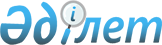 О введении чрезвычайного положения в городе Жанаозен Мангистауской областиУказ Президента Республики Казахстан от 17 декабря 2011 года № 197Подлежит опубликованию в Собрании

актов Президента и Правительства 

Республики Казахстан       

и республиканской печати     

      В целях обеспечения безопасности населения города Жанаозен Мангистауской области, в соответствии с подпунктом 16) статьи 44 Конституции Республики Казахстан и статьями 4, 5, 6 Закона Республики Казахстан «О чрезвычайном положении» ПОСТАНОВЛЯЮ:



      1. В связи с произошедшими 16 декабря 2011 года массовыми беспорядками в городе Жанаозен Мангистауской области, в целях обеспечения общественной безопасности, восстановления законности и правопорядка, защиты прав и свобод граждан ввести в границах города Жанаозен Мангистауской области чрезвычайное положение на период с 18 часов 00 минут 17 декабря 2011 года на срок до 7 часов 00 минут 5 января 2012 года.



      2. Ввести в городе Жанаозен Мангистауской области на период действия чрезвычайного положения комендантский час с 23 часов 00 минут до 7 часов 00 минут.



      3. Создать на период чрезвычайного положения комендатуру города Жанаозен Мангистауской области и наделить ее полномочиями, предусмотренными Законом Республики Казахстан «О чрезвычайном положении».



      Назначить комендантом города Жанаозен Мангистауской области начальника Департамента внутренних дел Мангистауской области Кабылова Аманжола Жайгалиулы.



      4. Ввести на период действия чрезвычайного положения следующие меры и временные ограничения:



      1) усилить охрану общественного порядка, охрану особо важных государственных и стратегических объектов, а также объектов, обеспечивающих жизнедеятельность населения и функционирование транспорта;



      2) установить ограничения на свободу передвижения, в том числе транспортных средств, в городе Жанаозен Мангистауской области;



      3) обеспечить проверку документов, удостоверяющих личность физических лиц, личный досмотр, досмотр находящихся при них вещей, транспортных средств;



      4) ограничить въезд в город Жанаозен Мангистауской области, а также выезд из него;



      5) запретить проведение собраний, митингов и демонстраций, шествий и пикетирований, а также зрелищных, спортивных и других массовых мероприятий;



      6) запретить забастовки и иные способы приостановления или прекращения деятельности юридических лиц;



      7) ограничить или запретить использование копировально-множительной техники, радио- и телепередающей аппаратуры, аудио- и видеозаписывающей техники, а также осуществить временное изъятие звукоусиливающих технических средств;



      8) запретить продажу оружия, боеприпасов, взрывчатых веществ, специальных средств, ядовитых веществ, установить особый режим оборота лекарственных, наркотических средств, психотропных веществ, прекурсоров, а также этилового спирта, алкогольной продукции;



      9) обеспечить временное изъятие у физических лиц оружия и боеприпасов, ядовитых веществ, а у юридических лиц временное изъятие, наряду с оружием, боеприпасами и ядовитыми веществами, также боевой и учебной военной техники, взрывчатых и радиоактивных веществ.



      5. Определить ответственными за осуществление мер, применяемых в условиях режима чрезвычайного положения, комендатуру города Жанаозен Мангистауской области, Министерство внутренних дел Республики Казахстан, Комитет национальной безопасности Республики Казахстан, Министерство обороны Республики Казахстан, Министерство по чрезвычайным ситуациям Республики Казахстан.



      6. Генеральному прокурору Республики Казахстан обеспечить соблюдение законности при реализации мер и временных ограничений, установленных настоящим Указом.



      7. Правительству Республики Казахстан выделить необходимые средства из резерва Правительства Республики Казахстан для обеспечения режима чрезвычайного положения.



      8. Настоящий Указ вводится в действие со дня подписания.      Президент

      Республики Казахстан                       Н. НАЗАРБАЕВ
					© 2012. РГП на ПХВ «Институт законодательства и правовой информации Республики Казахстан» Министерства юстиции Республики Казахстан
				